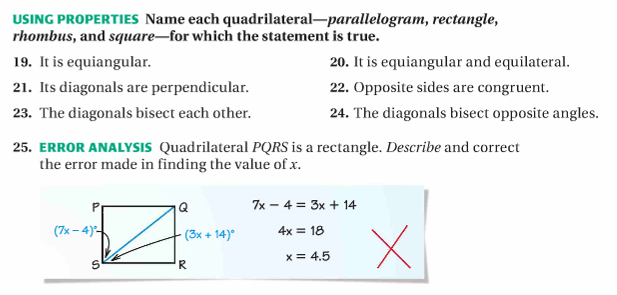 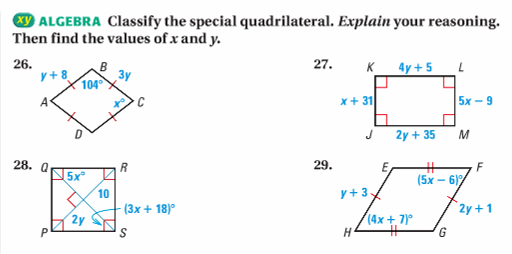 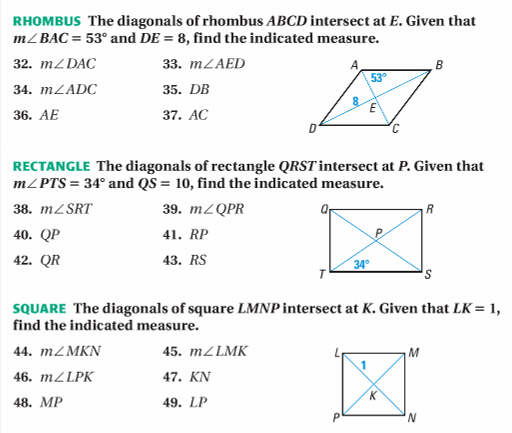 Lesson 3 HomeworkLT 6.1, 6.219-26, 28, 32-35, 38-41, 44-48